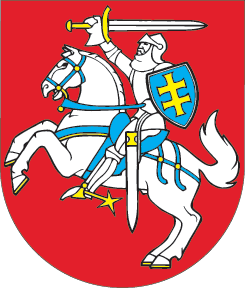 LIETUVOS RESPUBLIKOSBAUDŽIAMOJO PROCESO KODEKSO 21, 22, 44, 188, 189, 272 STRAIPSNIŲ IR PRIEDO PAKEITIMOĮSTATYMAS2018 m. birželio 30 d. Nr. XIII-1436Vilnius1 straipsnis. 21 straipsnio pakeitimasPakeisti 21 straipsnio 4 dalį ir ją išdėstyti taip:„4. Įtariamasis turi teisę: žinoti, kuo jis įtariamas; nuo sulaikymo ar pirmosios apklausos momento turėti gynėją; gauti vertimą žodžiu ir raštu; informuoti konsulines įstaigas ir vieną asmenį; gauti skubią medicinos pagalbą; žinoti maksimalų terminą, kiek valandų (dienų) gali būti ribojama jo laisvė iki bylos nagrinėjimo teisminėje institucijoje pradžios; duoti parodymus; tylėti ir (ar) atsisakyti duoti parodymus apie savo paties galimai padarytą nusikalstamą veiką; pateikti tyrimui reikšmingus dokumentus ir daiktus; pateikti prašymus; pareikšti nušalinimus; susipažinti su ikiteisminio tyrimo medžiaga; apskųsti ikiteisminio tyrimo pareigūno, prokuroro ar ikiteisminio tyrimo teisėjo veiksmus bei sprendimus.“2 straipsnis. 22 straipsnio pakeitimasPakeisti 22 straipsnio 3 dalį ir ją išdėstyti taip:„3. Kaltinamasis turi teisę: žinoti, kuo jis kaltinamas, ir gauti kaltinamojo akto nuorašą; susipažinti teisme su byla; nustatyta tvarka pasidaryti reikiamų dokumentų išrašus arba nuorašus; turėti gynėją; gauti vertimą žodžiu ir raštu; informuoti konsulines įstaigas ir vieną asmenį; gauti skubią medicinos pagalbą; pateikti prašymus; pareikšti nušalinimus; teikti įrodymus ir dalyvauti juos tiriant; nagrinėjimo teisme metu duoti parodymus ir užduoti klausimus; duoti paaiškinimus apie teismo tiriamas bylos aplinkybes ir pareikšti savo nuomonę dėl kitų nagrinėjimo teisme dalyvių pareikštų prašymų; tylėti ir (ar) atsisakyti duoti parodymus apie savo paties galimai padarytą nusikalstamą veiką; dalyvauti baigiamosiose kalbose, kai nėra gynėjo; kreiptis į teismą paskutiniu žodžiu; apskųsti teismo nuosprendį ir nutartis.“3 straipsnis. 44 straipsnio pakeitimasPakeisti  44 straipsnį 6 dalį ir ją išdėstyti taip:„6. Kiekvienas nusikalstamos veikos padarymu įtariamas ar kaltinamas asmuo laikomas nekaltu tol, kol jo kaltumas neįrodytas šio Kodekso nustatyta tvarka ir nepripažintas įsiteisėjusiu teismo nuosprendžiu. Visos abejonės ir (ar) neaiškumai dėl nusikalstamos veikos padarymu kaltinamo asmens kaltės ar kitų aplinkybių, turinčių reikšmės bylai išspręsti teisingai, kurių, išnaudojus visas proceso veiksmų galimybes, neįmanoma pašalinti baudžiamojo proceso metu, vertinami nusikalstamos veikos padarymu kaltinamo asmens naudai.“4 straipsnis. 188 straipsnio pakeitimas1. Pakeisti 188 straipsnio 3 dalį ir ją išdėstyti taip:„3. Prieš pradėdamas įtariamojo apklausą, ikiteisminio tyrimo pareigūnas, prokuroras ar šio Kodekso nurodytais atvejais ikiteisminio tyrimo teisėjas išaiškina įtariamajam jo teisę tylėti ir (ar) atsisakyti duoti parodymus apie savo paties galimai padarytą nusikalstamą veiką. Apklausos pradžioje įtariamojo paklausiama, ar jis prisipažįsta padaręs nusikalstamą veiką, kurios padarymu įtariamas. Po to pasiūloma duoti parodymus apie įtarimo esmę. Vėliau įtariamajam gali būti užduodami klausimai.“ 2. Pakeisti 188 straipsnio 4 dalį ir ją išdėstyti taip:„4. Įtariamojo apklausos protokolas surašomas laikantis šio Kodekso 179 straipsnyje nustatytų reikalavimų. Įtariamojo parodymai apklausos protokole užrašomi pirmuoju asmeniu ir kiek galima pažodžiui. Jeigu reikia, nurodomi įtariamajam užduoti klausimai ir jo atsakymai. Jeigu apklausos metu įtariamasis pasinaudojo savo teise tylėti ir (ar) atsisakyti duoti parodymus apie savo paties galimai padarytą nusikalstamą veiką, tai pažymima įtariamojo apklausos protokole.“5 straipsnis. 189 straipsnio pakeitimasPakeisti 189 straipsnio 4 dalį ir ją išdėstyti taip:„4. Prokuroro iniciatyva atliekamos įtariamojo apklausos metu taikomos šio Kodekso 188 straipsnio 3 ir 4 dalių nuostatos.“6 straipsnis. 272 straipsnio pakeitimasPakeisti 272 straipsnio 1 dalį ir ją išdėstyti taip:„1. Po kaltinamojo atsakymų dėl kaltinimo teisiamojo posėdžio pirmininkas išaiškina jam teisę duoti paaiškinimus, atsakyti į klausimus  arba tylėti ir (ar) atsisakyti duoti parodymus apie savo paties galimai padarytą nusikalstamą veiką. Be to, teisiamojo posėdžio pirmininkas paaiškina, kad kaltinamasis posėdyje turi teisę užduoti klausimų apklausiamiems asmenims, pareikšti savo nuomonę dėl kitų nagrinėjimo teisme dalyvių pareikštų prašymų ir duoti paaiškinimus dėl tiriamų įrodymų.“7 straipsnis. Kodekso priedo pakeitimas Papildyti Kodekso priedą 20 punktu:„20. 2016 m. kovo 9 d. Europos Parlamento ir Tarybos direktyva (ES) 2016/343 dėl tam tikrų nekaltumo prezumpcijos ir teisės dalyvauti nagrinėjant baudžiamąją bylą teisme aspektų užtikrinimo (OL 2016 L 65, p. 1).“Skelbiu šį Lietuvos Respublikos Seimo priimtą įstatymą.Respublikos Prezidentė	Dalia Grybauskaitė